关于组织2021年下磐安县普通话测试预报名的通  知根据部分教师和社会从业人员的强烈要求，我县将组织2021年下半年普通话测试工作。现将相关事宜通知如下：一、报名时间：9月8日至9月16日正常上班时间二、报名地点：磐安县教师进修学校（实验小学、初中体艺楼一楼，南园路88号）三、联系人：陈德跃 13857947950（697950）、84652626四、报名方式：加入2021磐安县普通话测试报名群，在线编辑报名汇总表和测试报名表并上传。五、测试时间和地点：由金华市普通话测试中心统一安排并另行通知。（如报名人数不多，将到东阳参加测试）                            磐安县教师进修学校二〇二一年九月六日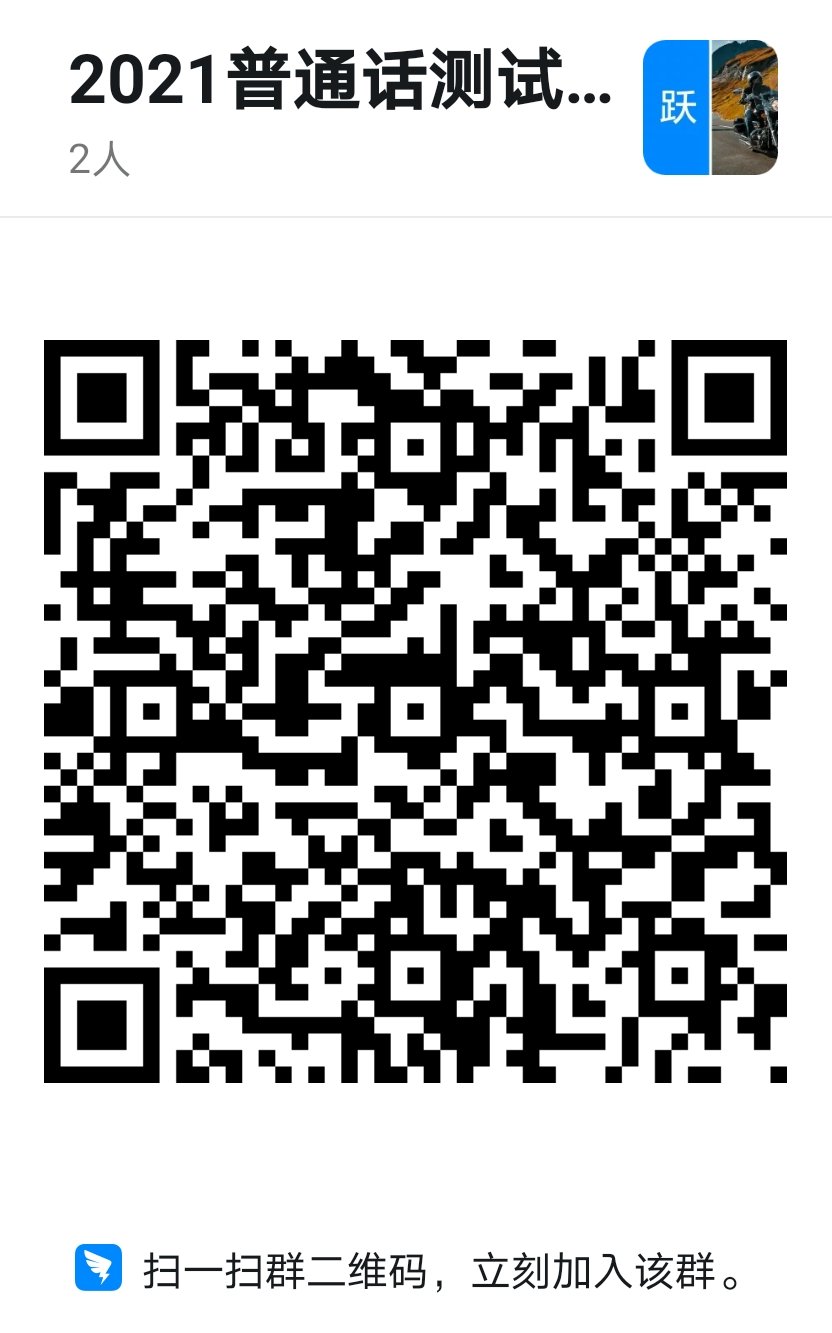 金华市普通话水平测试报名登记表 填报日期：      年   月   日注：1. 以上内容请用蓝或黑色墨水笔正楷填写，因内容填写错误而造成的后果由报名者负责。          2. 本表内选择项目一律填数字序号。     3. 填好后请交报名处工作人员并按要求缴纳相关费用，以便安排测试。本栏由工作人员填写本栏由工作人员填写本栏由工作人员填写准考证号准考证号本次测试时间本次测试时间本次测试时间本次测试时间本次测试时间本次测试时间本次测试时间姓  名身份证号身份证号性  别民族民族籍  贯籍  贯籍  贯籍  贯工作单位工作单位工作单位工作单位工作单位通讯地址联系电话联系电话联系电话联系电话文化程度文化程度文化程度文化程度文化程度文化程度应试人职业类别--------------------------------------------------------------------------------[        ]①学生  ②教师  ③媒体工作者  ④公务员  ⑤公共服务行业人员  ⑥其他社会人员应试人职业类别--------------------------------------------------------------------------------[        ]①学生  ②教师  ③媒体工作者  ④公务员  ⑤公共服务行业人员  ⑥其他社会人员应试人职业类别--------------------------------------------------------------------------------[        ]①学生  ②教师  ③媒体工作者  ④公务员  ⑤公共服务行业人员  ⑥其他社会人员应试人职业类别--------------------------------------------------------------------------------[        ]①学生  ②教师  ③媒体工作者  ④公务员  ⑤公共服务行业人员  ⑥其他社会人员应试人职业类别--------------------------------------------------------------------------------[        ]①学生  ②教师  ③媒体工作者  ④公务员  ⑤公共服务行业人员  ⑥其他社会人员应试人职业类别--------------------------------------------------------------------------------[        ]①学生  ②教师  ③媒体工作者  ④公务员  ⑤公共服务行业人员  ⑥其他社会人员应试人职业类别--------------------------------------------------------------------------------[        ]①学生  ②教师  ③媒体工作者  ④公务员  ⑤公共服务行业人员  ⑥其他社会人员应试人职业类别--------------------------------------------------------------------------------[        ]①学生  ②教师  ③媒体工作者  ④公务员  ⑤公共服务行业人员  ⑥其他社会人员应试人职业类别--------------------------------------------------------------------------------[        ]①学生  ②教师  ③媒体工作者  ④公务员  ⑤公共服务行业人员  ⑥其他社会人员应试人职业类别--------------------------------------------------------------------------------[        ]①学生  ②教师  ③媒体工作者  ④公务员  ⑤公共服务行业人员  ⑥其他社会人员应试人职业类别--------------------------------------------------------------------------------[        ]①学生  ②教师  ③媒体工作者  ④公务员  ⑤公共服务行业人员  ⑥其他社会人员应试人职业类别--------------------------------------------------------------------------------[        ]①学生  ②教师  ③媒体工作者  ④公务员  ⑤公共服务行业人员  ⑥其他社会人员应试人职业类别--------------------------------------------------------------------------------[        ]①学生  ②教师  ③媒体工作者  ④公务员  ⑤公共服务行业人员  ⑥其他社会人员应试人职业类别--------------------------------------------------------------------------------[        ]①学生  ②教师  ③媒体工作者  ④公务员  ⑤公共服务行业人员  ⑥其他社会人员应试人职业类别--------------------------------------------------------------------------------[        ]①学生  ②教师  ③媒体工作者  ④公务员  ⑤公共服务行业人员  ⑥其他社会人员应试人职业类别--------------------------------------------------------------------------------[        ]①学生  ②教师  ③媒体工作者  ④公务员  ⑤公共服务行业人员  ⑥其他社会人员应试人职业类别--------------------------------------------------------------------------------[        ]①学生  ②教师  ③媒体工作者  ④公务员  ⑤公共服务行业人员  ⑥其他社会人员应试人职业类别--------------------------------------------------------------------------------[        ]①学生  ②教师  ③媒体工作者  ④公务员  ⑤公共服务行业人员  ⑥其他社会人员应试人职业类别--------------------------------------------------------------------------------[        ]①学生  ②教师  ③媒体工作者  ④公务员  ⑤公共服务行业人员  ⑥其他社会人员应试人职业类别--------------------------------------------------------------------------------[        ]①学生  ②教师  ③媒体工作者  ④公务员  ⑤公共服务行业人员  ⑥其他社会人员应试人职业类别--------------------------------------------------------------------------------[        ]①学生  ②教师  ③媒体工作者  ④公务员  ⑤公共服务行业人员  ⑥其他社会人员应试人职业类别--------------------------------------------------------------------------------[        ]①学生  ②教师  ③媒体工作者  ④公务员  ⑤公共服务行业人员  ⑥其他社会人员应试人职业类别--------------------------------------------------------------------------------[        ]①学生  ②教师  ③媒体工作者  ④公务员  ⑤公共服务行业人员  ⑥其他社会人员应试人职业类别--------------------------------------------------------------------------------[        ]①学生  ②教师  ③媒体工作者  ④公务员  ⑤公共服务行业人员  ⑥其他社会人员应试人职业类别--------------------------------------------------------------------------------[        ]①学生  ②教师  ③媒体工作者  ④公务员  ⑤公共服务行业人员  ⑥其他社会人员请仔细阅读普通话水平测试《报名及应试须知》---------------------------------------[        ]  ①已阅读，了解了报名、应试要求，愿意遵守相关规定。 ②已阅读，不愿意遵守有关报名、应试的要求及规定。请仔细阅读普通话水平测试《报名及应试须知》---------------------------------------[        ]  ①已阅读，了解了报名、应试要求，愿意遵守相关规定。 ②已阅读，不愿意遵守有关报名、应试的要求及规定。请仔细阅读普通话水平测试《报名及应试须知》---------------------------------------[        ]  ①已阅读，了解了报名、应试要求，愿意遵守相关规定。 ②已阅读，不愿意遵守有关报名、应试的要求及规定。请仔细阅读普通话水平测试《报名及应试须知》---------------------------------------[        ]  ①已阅读，了解了报名、应试要求，愿意遵守相关规定。 ②已阅读，不愿意遵守有关报名、应试的要求及规定。请仔细阅读普通话水平测试《报名及应试须知》---------------------------------------[        ]  ①已阅读，了解了报名、应试要求，愿意遵守相关规定。 ②已阅读，不愿意遵守有关报名、应试的要求及规定。请仔细阅读普通话水平测试《报名及应试须知》---------------------------------------[        ]  ①已阅读，了解了报名、应试要求，愿意遵守相关规定。 ②已阅读，不愿意遵守有关报名、应试的要求及规定。请仔细阅读普通话水平测试《报名及应试须知》---------------------------------------[        ]  ①已阅读，了解了报名、应试要求，愿意遵守相关规定。 ②已阅读，不愿意遵守有关报名、应试的要求及规定。请仔细阅读普通话水平测试《报名及应试须知》---------------------------------------[        ]  ①已阅读，了解了报名、应试要求，愿意遵守相关规定。 ②已阅读，不愿意遵守有关报名、应试的要求及规定。请仔细阅读普通话水平测试《报名及应试须知》---------------------------------------[        ]  ①已阅读，了解了报名、应试要求，愿意遵守相关规定。 ②已阅读，不愿意遵守有关报名、应试的要求及规定。请仔细阅读普通话水平测试《报名及应试须知》---------------------------------------[        ]  ①已阅读，了解了报名、应试要求，愿意遵守相关规定。 ②已阅读，不愿意遵守有关报名、应试的要求及规定。请仔细阅读普通话水平测试《报名及应试须知》---------------------------------------[        ]  ①已阅读，了解了报名、应试要求，愿意遵守相关规定。 ②已阅读，不愿意遵守有关报名、应试的要求及规定。请仔细阅读普通话水平测试《报名及应试须知》---------------------------------------[        ]  ①已阅读，了解了报名、应试要求，愿意遵守相关规定。 ②已阅读，不愿意遵守有关报名、应试的要求及规定。请仔细阅读普通话水平测试《报名及应试须知》---------------------------------------[        ]  ①已阅读，了解了报名、应试要求，愿意遵守相关规定。 ②已阅读，不愿意遵守有关报名、应试的要求及规定。请仔细阅读普通话水平测试《报名及应试须知》---------------------------------------[        ]  ①已阅读，了解了报名、应试要求，愿意遵守相关规定。 ②已阅读，不愿意遵守有关报名、应试的要求及规定。请仔细阅读普通话水平测试《报名及应试须知》---------------------------------------[        ]  ①已阅读，了解了报名、应试要求，愿意遵守相关规定。 ②已阅读，不愿意遵守有关报名、应试的要求及规定。请仔细阅读普通话水平测试《报名及应试须知》---------------------------------------[        ]  ①已阅读，了解了报名、应试要求，愿意遵守相关规定。 ②已阅读，不愿意遵守有关报名、应试的要求及规定。请仔细阅读普通话水平测试《报名及应试须知》---------------------------------------[        ]  ①已阅读，了解了报名、应试要求，愿意遵守相关规定。 ②已阅读，不愿意遵守有关报名、应试的要求及规定。请仔细阅读普通话水平测试《报名及应试须知》---------------------------------------[        ]  ①已阅读，了解了报名、应试要求，愿意遵守相关规定。 ②已阅读，不愿意遵守有关报名、应试的要求及规定。请仔细阅读普通话水平测试《报名及应试须知》---------------------------------------[        ]  ①已阅读，了解了报名、应试要求，愿意遵守相关规定。 ②已阅读，不愿意遵守有关报名、应试的要求及规定。请仔细阅读普通话水平测试《报名及应试须知》---------------------------------------[        ]  ①已阅读，了解了报名、应试要求，愿意遵守相关规定。 ②已阅读，不愿意遵守有关报名、应试的要求及规定。请仔细阅读普通话水平测试《报名及应试须知》---------------------------------------[        ]  ①已阅读，了解了报名、应试要求，愿意遵守相关规定。 ②已阅读，不愿意遵守有关报名、应试的要求及规定。请仔细阅读普通话水平测试《报名及应试须知》---------------------------------------[        ]  ①已阅读，了解了报名、应试要求，愿意遵守相关规定。 ②已阅读，不愿意遵守有关报名、应试的要求及规定。请仔细阅读普通话水平测试《报名及应试须知》---------------------------------------[        ]  ①已阅读，了解了报名、应试要求，愿意遵守相关规定。 ②已阅读，不愿意遵守有关报名、应试的要求及规定。请仔细阅读普通话水平测试《报名及应试须知》---------------------------------------[        ]  ①已阅读，了解了报名、应试要求，愿意遵守相关规定。 ②已阅读，不愿意遵守有关报名、应试的要求及规定。请仔细阅读普通话水平测试《报名及应试须知》---------------------------------------[        ]  ①已阅读，了解了报名、应试要求，愿意遵守相关规定。 ②已阅读，不愿意遵守有关报名、应试的要求及规定。身份证复印件粘贴处（正面）身份证复印件粘贴处（正面）身份证复印件粘贴处（正面）身份证复印件粘贴处（正面）身份证复印件粘贴处（正面）身份证复印件粘贴处（正面）身份证复印件粘贴处（正面）身份证复印件粘贴处（正面）身份证复印件粘贴处（正面）身份证复印件粘贴处（正面）身份证复印件粘贴处（正面）身份证复印件粘贴处（正面）身份证复印件粘贴处（正面）身份证复印件粘贴处（正面）身份证复印件粘贴处（正面）照  片照  片照  片照  片照  片照  片照  片照  片照  片照  片